KosmetikaKosmetika jsou všechny přípravky, kterými pečujeme o naše těla z vnějšku, vylepšujeme svůj vzhled či zakrýváme některé vady a nedostatky.1. Stavba kůžepokožka, škára, podkožní vazivo (vrstva s nejvyšší tloušťkou, obsahuje tukové buňky a vazivovou tkáň) kosmetické přípravky pronikají pouze do pokožky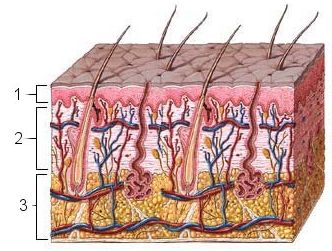 na pokožce je ochranný kožní film, který je mastný a kyselýkůže plní tyto funkce:    chrání orgány, reguluje teplotu těla, vylučuje pot, maz;     vyživuje se kosmetickými přípravky, obs. nervy 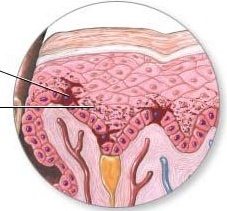 2. Typy pleti - suchá, citlivá, mastná (olejózní, potná), normální, smíšená (T zóna)Jednotlivé typy pleti se vyznačují těmito vlastnostmi:Suchá pleť - …………………………………………………………………………………………………Citlivá pleť - ………………………………………………………………………………………………..Mastná pleť - …………………………………………………………………………………………….....Normální - …………………………………………………………………………………………………..Smíšená - ……………………………………………………………………………………………………                 …………………………………………………………………………………………………….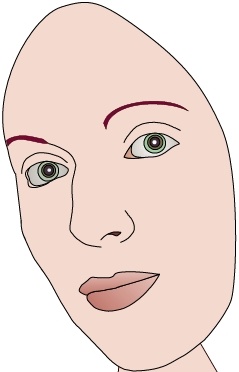 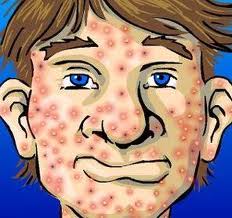 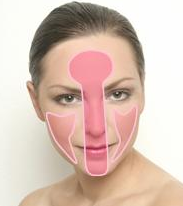 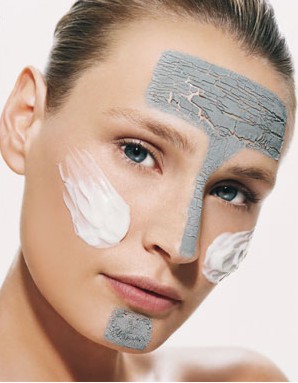 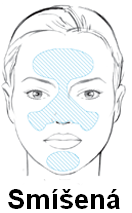 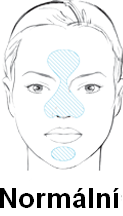 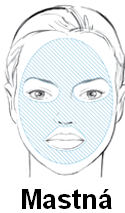 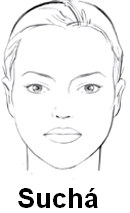                                                                                                                                                     Zakreslete svůj typ pleti!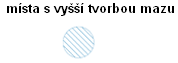 3. Složení kosmetiky Ve složení se jako první uvádí složka, které je v přípravku nejvíce a poslední je nejméně zastoupená látka.V kosmetice se užívají látky, které mohou způsobovat alergie nebo dráždivé reakce (konzervační látky, rostlinné výtažky …), proto jsou v prodeji (nebo i zdarma) malé vzorky kosmetických přípravků.Význam vzorků - …………………………………………………………………………………………...Pro alergiky je určena kosmetika s malou dráždivostí - označení „hypoalergenní“!Kosmetika prodávaná v EU se od roku 2013 nesmí testovat na zvířatech!										…………………………	Podle složení dělíme kosmetiku na                                                                                                           		………………………………Na kosmetických přípravcích se objevují tyto značky: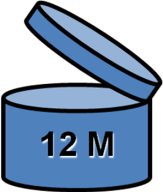                        Trvanlivost po otevření přípravku - ………………………………………………………		Kosmetika může mít trvanlivost až 2 roky.	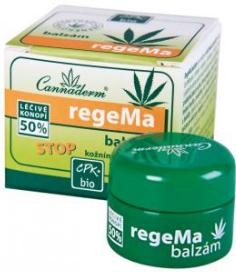 		Značky pro přírodní kosmetiku nebo přírodní BIO kosmetiku: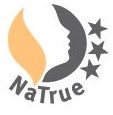 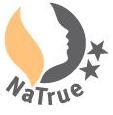 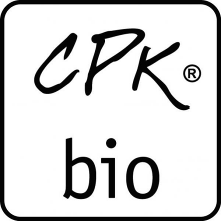 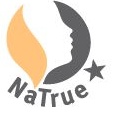 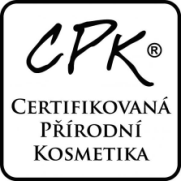 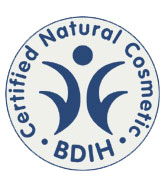 Konopná kosmetika - obsahuje konopný olej s účinnou složkou THC, je typem přírodní léčivé kosmet. 4. Základní druhy kosmetikypro muže - příklady - ……………………………………………………………………………………pro ženy - příklady - …………………………………………………………………………………….dětská - šetrná k jemné pokožce - příklady - ………………………………………………………….Pěstící kosmetika - k péči o tělo, pleť, vlasy, zuby, nehty - příklady - krémy, mléka, masky, gely, laky, kondicionery, balzámy, séra, šampóny, pasty, oleje … příklady - ……………………………………………………						příklady - ……………………………………………………příklady - ……………………………………………………příklady - ……………………………………………………příklady - ……………………………………………………Ochranná kosmetika - chrání před UV zářením, pocením, celulitidou, striím ….      příklady - ………………………………………………………………………………………………..Dekorativní kosmetika - pro líčení tváře a úpravu nehtů     příklady - ………………………………………………………………………………………………..Voňavkářské výrobky - základní druhy - ……………………………………………………………..